.STEP SIDE, DRAG CROSS, RIGHT SIDE SHUFFLE, CROSS, UNWIND, FORWARD LOCKROCK FORWARD, BACK, ROCK BACK, RECOVER, STEP FORWARD, ROCK FORWARD, RECOVER, LOCK SHUFFLE BACK½ TURN RIGHT FORWARD, FORWARD, SIDE, CLOSE, BACK, LEFT 45 DEGREES SIDE, CROSS, BACK, SIDE CROSS¼ LEFT STEP BACK, ½ LEFT STEP FORWARD, SIDE, CLOSE, BACK, ¼ LEFT FORWARD, FORWARD CROSS FRONT SIDE, BEHINDREPEATLeaving Phoenix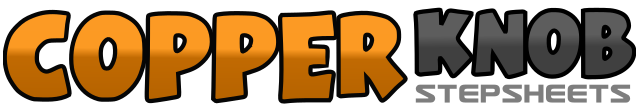 .......Count:32Wall:4Level:Improver.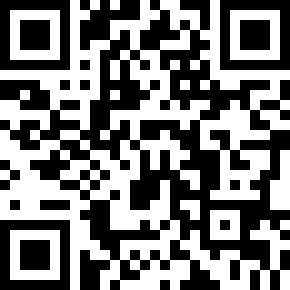 Choreographer:Sandy Kerrigan (AUS)Sandy Kerrigan (AUS)Sandy Kerrigan (AUS)Sandy Kerrigan (AUS)Sandy Kerrigan (AUS).Music:By The Time I Get To Phoenix - Heather MylesBy The Time I Get To Phoenix - Heather MylesBy The Time I Get To Phoenix - Heather MylesBy The Time I Get To Phoenix - Heather MylesBy The Time I Get To Phoenix - Heather Myles........1-2-3&4Step right to side, drag left to step across right, step right to side, step left together, step right to side (right side shuffle) 12:005-6-7&8Touch left over right, unwind ¾ right (weight right) step forward left, lock right behind left, step forward left 9:001-2-3&4Rock forward right, replace to left, rock back right, quick replace to left, step forward right5-6-7&8Rock forward left, replace to right, step back left, cross right over left, step back left (lock shuffle back 9:00)1-2-3&4Turning ½ right walk forward right, forward left, step right to right, step left together, step back right 3:005-6Step back left to face left 45 degrees, cross right over left7&8Straighten to 3:00 step back left, step right to right, cross left over right1-2-3&4Turning ¼ left step back right, turning ½ left step forward left, step right to side, step left together, step back right 6:005-6-7&8Turning ¼ left step forward left, step forward right, cross left over right, step right to right, cross left behind right. 3:00